АДМИНИСТРАЦИЯ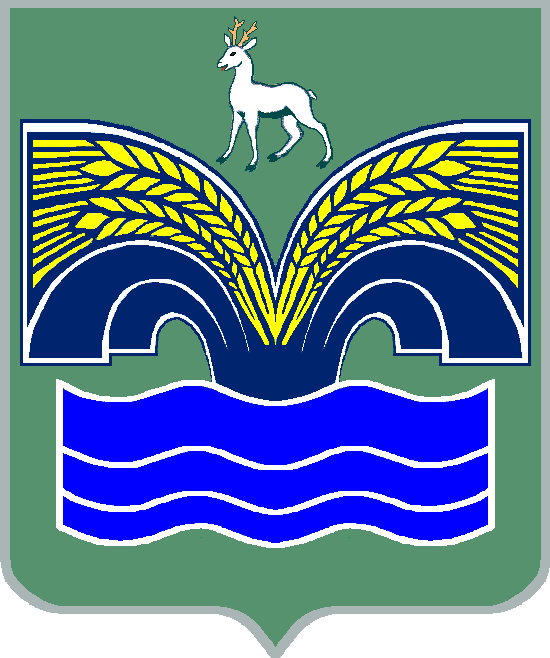 МУНИЦИПАЛЬНОГО РАЙОНА КРАСНОЯРСКИЙ САМАРСКОЙ ОБЛАСТИПОСТАНОВЛЕНИЕ
от 12.02.2024 № 34Об утверждении Положения о проведении конкурса «Доброволец года - 2024» среди добровольческих (волонтерских) отрядов образовательных организаций, расположенных на территории муниципального района Красноярский Самарской области  В соответствии с Федеральным законом от  06.10.2003 № 131-ФЗ «Об общих принципах организации местного самоуправления в Российской Федерации», пунктом 5 статьи 44 Устава муниципального района Красноярский Самарской области, принятого решением Собрания представителей муниципального района Красноярский Самарской области от 14.05.2015 № 20-СП, Администрация муниципального района Красноярский Самарской области ПОСТАНОВЛЯЕТ:            1. Утвердить положение о проведении конкурса «Доброволец года - 2024» среди добровольческих (волонтерских) отрядов образовательных организаций, расположенных на территории муниципального района Красноярский Самарской области (приложение 1).2. Утвердить состав экспертной комиссии конкурса «Доброволец года - 2024» среди добровольческих (волонтерских) отрядов образовательных организаций, расположенных на территории муниципального района Красноярский Самарской области (приложение 2).3. Опубликовать настоящее постановление в газете «Красноярский вестник» и разместить на официальном сайте администрации муниципального района Красноярский Самарской области в сети Интернет.4. Финансирование конкурса «Доброволец года – 2024» среди добровольческих (волонтерских) отрядов образовательных организаций, расположенных на территории муниципального района Красноярский Самарской области,  осуществляется за счет средств  бюджета муниципального района Красноярский Самарской области в рамках реализации муниципальной программы «Реализация молодежной политики на территории муниципального района Красноярский Самарской области на 2023-2025 годы».5.  Контроль за выполнением настоящего постановления возложить на временно исполняющего обязанности заместителя Главы муниципального района Красноярский Самарской области по социальным вопросам Балясову С.А.6. Настоящее постановление вступает в силу со дня его подписания.Глава района                                                                           Ю.А.ГоряиновДисенова 2-01-66СОГЛАСОВАНОВрио заместителя Главы муниципального
района Красноярский по социальным
вопросам                                                                                         С.А. БалясоваРуководителя правового 
управления                                                                                      Н.А. ДержаевРуководитель управления 
молодежной политики                                                                С.А. ЩитановаНачальник общего отдела                                                           О.К. МорозоваСОСТАВ
экспертной комиссии конкурса «Доброволец года - 2024» среди добровольческих (волонтерских) отрядов образовательных организаций, расположенных на территории муниципального района Красноярский Самарской области (далее – комиссия)ПОЛОЖЕНИЕо проведении конкурса «Доброволец года - 2024» среди добровольческих (волонтерских) отрядов образовательных организаций, расположенных на территории муниципального района Красноярский Самарской области (далее – Положение) 1. Общие положения1.1.          Настоящее Положение определяет порядок проведения конкурса «Доброволец года - 2024» среди добровольческих (волонтерских) отрядов образовательных организаций, расположенных на территории муниципального района Красноярский Самарской области.1.2.          Конкурс «Доброволец года - 2024» среди добровольческих (волонтерских) отрядов образовательных организаций, расположенных на территории муниципального района Красноярский Самарской области  (далее – Конкурс), проводится администрацией муниципального района Красноярский Самарской области.1.3. Непосредственная организация и проведение Конкурса возлагается на управление молодежной политики администрации муниципального района Красноярский Самарской области (далее - Управление) и волонтерский штаб «Открытые сердца» муниципального района Красноярский Самарской области (далее – Штаб).1.4. Конкурс проводится в один этап, по результатам которого отбираются три лучших добровольческих (волонтерских) отряда среди образовательных организаций, расположенные на территории муниципального района Красноярский Самарской области. 2. Цели и задачи Конкурса2.1. Конкурс проводится с целью развития и формирования культуры добровольчества (волонтерства) в образовательных организациях  района, расположенных на территории муниципального района Красноярский Самарской области.2.2. Задачи Конкурса:-     формирование культуры добровольчества (волонтерства);- выявление, распространение  и  поддержка  лучших  добровольческих (волонтерских) практик;-     популяризация      идей     добровольчества     и     взаимопомощи,                 ответственности в обществе.3. Участники Конкурса3.1. Для участия в Конкурсе допускаются добровольческие (волонтерские) отряды образовательных организаций, расположенных на территории муниципального района Красноярский Самарской области (далее –  Отряд). 3.2. Заявки на участие в Конкурсе подаются в Управление по адресу: 446370, Самарская область, Красноярский район,   с. Красный Яр,              ул. Кооперативная,   д. 105,     e-mail:     yudeh@kryaradm.ru,          телефон 8(84657) 2-01-66,  в  срок  принятия  заявок  на  участие  в  Конкурсе  -        с 12 по 26 февраля 2024 года по форме, указанной в приложении  к настоящему Положению.3.3. Возраст волонтеров Отряда: от 8 до 18 лет.4. Сроки проведения Конкурса4.1. Конкурс проводится с 12 февраля по 10 ноября 2024 года.4.2. С 11 по 18 ноября 2024 года – подведение итогов Конкурса.5. Экспертная комиссия КонкурсаСостав экспертной комиссии Конкурса утверждается постановлением администрации муниципального района Красноярский Самарской области.Экспертная комиссия состоит из председателя, секретаря и членов экспертной комиссии.Деятельностью экспертной комиссии руководит председатель.Заседание экспертной комиссии считается правомочным, если на нем присутствует не менее половины от общего числа ее членов.Решение экспертной комиссии принимается большинством голосов от общего числа членов экспертной комиссии, присутствующих на заседании.6. Требования к участникам Конкурса6.1. Штаб формирует на платформе «DOBRO.RU» (ID организации  10018332) добровольческие (волонтерские) мероприятия (акции, проекты) для участия в них волонтеров муниципального района Красноярский Самарской области и публикует их на странице Штаба в ВКонтакте (ссылка на страницу Штаба https://vk.com/dobrovol63kryar).           6.2. Волонтеры Отряда, принимающего участие в мероприятиях, указанных в  пункте 6.1.  Положения,  подают заявку на платформе «DOBRO.RU».            6.3. После проведения мероприятия Отряды публикуют информационные посты на своих страницах в сети «Интернет»  ВКонтакте. Ссылку на публикацию об участии в мероприятии Отряд направляет в группу  в   Telegram «Координаторы волонтеров Победы» (никнейм @DisenovaSV).           6.4. Штаб осуществляет ведение рейтинга Отрядов, принявших участие в мероприятиях, указанных в пункте 6.1 настоящего Положения.7. Подведение итогов и награждение победителей Конкурса7.1. Экспертная комиссия Конкурса анализирует рейтинг участия Отрядов в Конкурсе, отбирая призеров по максимальному количеству мероприятий, в которых принял участие Отряд, а также по количеству волонтеров Отряда, принявших участие в мероприятиях. 7.2. Штаб публикует рейтинг Отрядов ежеквартально, не позднее 10 числа месяца, следующего за отчетным кварталом, на странице Штаба в сети «Интернет» ВКонтакте. 7.3. Штаб осуществляет проверку поданных волонтерами  Отряда заявок на платформе «DOBRO.RU» для участия в  мероприятиях, указанных в пункте 6.1 настоящего Положения.7.4. Награждение победителей Конкурса и вручение ценных призов состоится на торжественном мероприятии, посвященном Дню Добровольца в 2024 году.                                                                       ПРИЛОЖЕНИЕ                                                                      к Положению о проведении                                                                      муниципального конкурса                                                                      «Доброволец года - 2024»                                                                                        среди добровольческих                                                                      (волонтерских) отрядов     образовательных организаций,                                                                      расположенных на                                                                       территории муниципального                                                                        района Красноярский                                                                         Самарской области  ЗАЯВКАна участие в муниципальном конкурсе «Доброволец года- 2024»                       среди добровольческих (волонтерских) отрядов образовательных организаций, расположенных на территории муниципального района Красноярский Самарской области1. Название добровольческого (волонтерского) отряда:________________________________________________________________2. Название образовательной организации: ___________________________3. Ф.И.О. директора образовательной организации:________________________________________________________________4. Количество волонтеров отряда  на дату подачи заявки:________ чел.5. Списочный состав волонтеров отряда:6. Данные координатора добровольческого (волонтерского) отряда образовательной организации: 1)  Ф.И.О. координатора  добровольческого (волонтерского)  отряда ________________________________________________________________2) номер контактного телефона (мобильный): _________________________3)  Никнейм в  Телеграмм: _________________________________________4) Е-mail: ________________________________________________________Дата: ____________________		Подпись директора: ______________________Щитанова Светлана Александровнаруководитель управления молодежной
политики администрации муниципального района Красноярский Самарской области, председатель комиссии;Дисенова Оксана Александровнаспециалист по добровольчеству (волонтерству) и реализации молодежной политики МАУ «Центр поддержки предпринимательства, туризма и реализации молодежной политики муниципального района Красноярский Самарской области», секретарь комиссии.Члены комиссииТиханова Елена Михайловнаруководитель МКУ Управление культуры муниципального района Красноярский Самарской области;КозловаЕлена Олеговнаведущий специалист по организации работы в муниципальном районе Красноярский регионального отделения Общероссийского общественно-государственного движения детей и молодежи «Движение Первых» Самарской области;Симакова Евдокия Николаевназаведующая читальным залом Красноярской Центральной библиотеки имени А.С.Пушкина муниципального бюджетного учреждения культуры «Межпоселенческая централизованная библиотечная система» муниципального района Красноярский Самарской области;ВоронинаАнастасия Николаевнанаучный сотрудник музея истории Красноярского района  муниципального бюджетного учреждения культуры «Межпоселенческий культурно-досуговый центр» муниципального района Красноярский Самарской области.№ФИО волонтеравозраст волонтераID волонтера на платформе ДОБРО.РУ12…